Баяк Андрей ВикторовичDocuments and further information:Нет опыта работы!Position applied for: ElectricianDate of birth: 24.05.1986 (age: 31)Citizenship: UkraineResidence permit in Ukraine: NoCountry of residence: UkraineCity of residence: KhersonPermanent address: ул. Подпольная 13Contact Tel. No: +38 (066) 373-32-17E-Mail: ragiza@rambler.ruU.S. visa: NoE.U. visa: NoUkrainian biometric international passport: Not specifiedDate available from: 10.07.2009English knowledge: ModerateMinimum salary: 1200 $ per month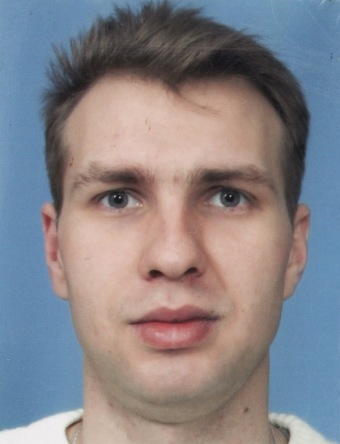 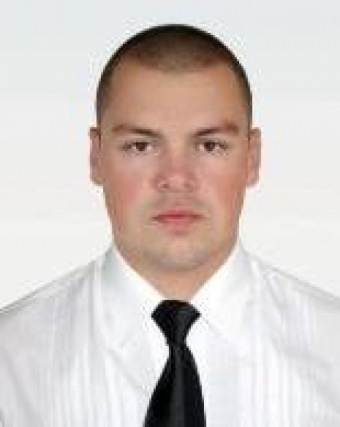 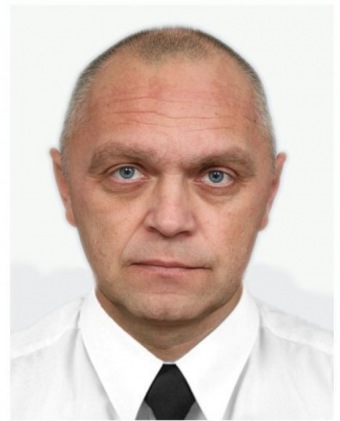 